ТРЕБОВАНИЯ ПОЖАРНОЙ БЕЗОПАСНОСТИПРИ ЭКСПЛУАТАЦИИ ГАЗОВЫХ БАЛЛОНОВПри эксплуатации ГАЗОВЫХ баллонов не подвергайте себя и своих близкихсмертельной опасности! Беспечность взрослых приводит к ГИБЕЛИ ДЕТЕЙ!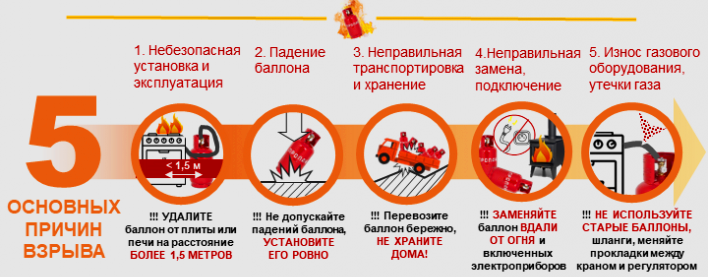 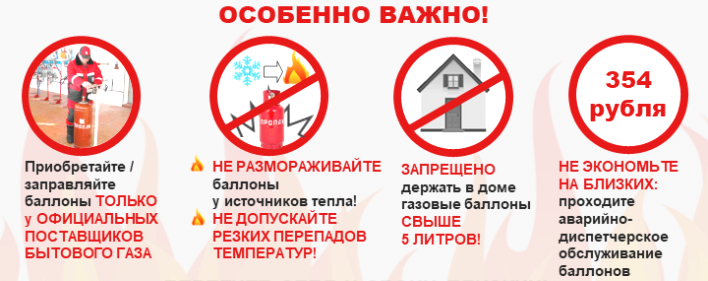 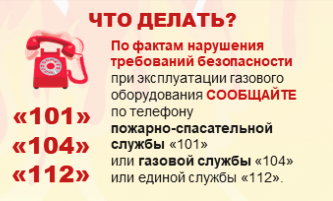 За нарушения требований пожарной безопасности в части эксплуатации и хранения газовых баллонов предусмотрена административная ответственность по ч. 1 ст. 20.4Кодекса об административных правонарушениях!ОТДЕЛЕНИЕ НАДЗОРНОЙ ДЕЯТЕЛЬНОСТИ И ПРОФИЛАКТИЧЕСКОЙ РАБОТЫ ПО ВАЧСКОМУ РАЙОНУ